 Transitional Kindergarten Teacher Occupations 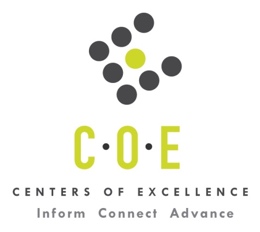 Labor Market Information ReportChabot CollegePrepared by the San Francisco Bay Center of Excellence for Labor Market ResearchJanuary 2019RecommendationBased on all available data, there appears to be an undersupply of Transitional Kindergarten Teachers compared to the demand for this cluster of occupations in the Bay region. The gap is about 838 students annually in the Bay region. In the East Bay sub-region (Alameda and Contra Costa Counties) the gap is 13 students annually. However, this assumes that all students who received an award on TOP 1305 (i.e. supply) would be seeking positions as Transitional Kindergarten Teaches after completing the program.  Since this is highly unlikely, the supply of students for this specific occupation is in all probability less than all awards on TOP 1305. Therefore, the undersupply is likely larger in both the Bay region and the sub-region.  In addition, the proposed program will also serve incumbent credentialed teachers assigned to teach TK, or a combination class of kindergarten and TK, after July 1, 2015, who will have until August 1, 2020, to acquire at least 24 units in early childhood education, or childhood development, or both.  Since these teachers already have a position, but need the proposed educational up-skilling, the supply and demand analysis is not relevant.This report also provides student outcomes data on employment and earnings for programs on TOP 1305.00 - Child Development/Early Care and Education in the state and region. It is recommended that this data be reviewed to better understand how outcomes for students taking courses on this TOP code compare to potentially similar programs at colleges in the state and region, as well as to outcomes across all CTE programs at Chabot College and in the region. IntroductionThis report profiles Transitional Kindergarten Teacher Occupations in the 12 county Bay region and in the East Bay sub-region for a proposed new program at Chabot College.  SB 876 added additional requirements for TK teachers. Pursuant to Education Code 48000(g), a school district or charter school shall ensure that credentialed teachers who are first assigned to a TK classroom after July 1, 2015, have, by August 1, 2020, one of the following: At least 24 units in early childhood education, or childhood development, or both.As determined by the local educational agency employing the teacher, professional experience in a classroom setting with preschool age children that is comparable to the 24 units of education described in bullet 1.A child development teacher permit issued by the California Commission on Teacher Credentialing (CTC). This proposed program would provide the 24 units of Early Childhood Education that credentialed K-5 teachers would need to qualify to teach Transitional Kindergarten.  Any credentialed teacher assigned to teach TK, or a combination class of kindergarten and TK, after July 1, 2015, will have until August 1, 2020, to meet the above-mentioned education requirements. Occupational DemandTable 1. Employment Outlook for Transitional Kindergarten Teachers in Bay RegionSource: EMSI 2018.4Bay Region includes Alameda, Contra Costa, Marin, Monterey, Napa, San Benito, San Francisco, San Mateo, Santa Clara, Santa Cruz, Solano and Sonoma CountiesTable 2. Employment Outlook for Transitional Kindergarten Teachers in East Bay Sub-RegionSource: EMSI 2018.4East Bay Sub-Region includes Alameda and Contra Costa CountiesJob Postings in Bay Region and East Bay Sub-RegionTable 3. Number of Job Postings by Occupation for latest 12 months (Jan 2018 - Dec 2018)Source: Burning GlassTable 4. Top Job Titles for Transitional Kindergarten Teachers for latest 12 months (Jan 2018 - Dec 2018)Source: Burning GlassIndustry ConcentrationTable 5. Industries hiring Transitional Kindergarten Teachers in Bay RegionSource: EMSI 2018.4Table 6. Top Employers Posting Jobs for Transitional Kindergarten Teachers in Bay and East Bay Sub-Region (Jan 2018 - Dec 2018)Source: Burning GlassEducational SupplyThere are 24 community colleges in the Bay Region issuing 1,641 awards annually on TOP 1305.00 - Child Development/Early Care and Education and seven colleges in the East Bay Sub-Region issuing 765 awards annually on this TOP code. Table 7. Awards on TOP 1305.00 - Child Development/Early Care and Education in the Bay Region(see next page for Table 7)Source: IPEDS, Data Mart and LaunchboardNOTE: Headcount of students who took one or more courses is for 2016-17. The annual average for awards is 2014-17 unless there are only awards in 2016-17. The annual average for other postsecondary is for 2013-16.Gap AnalysisBased on the data included in this report, there is a labor market gap in the Bay region with 2,479 annual openings for the Transitional Kindergarten Teacher occupational cluster and 1,641 annual awards for an annual undersupply of 838 students. In the East Bay Sub-Region, there is also a gap, but much smaller, with 778 annual openings and 765 annual awards for an annual undersupply of 13 students.However, this assumes that all students who received an award on TOP 1305 (i.e. supply) would be seeking positions as Transitional Kindergarten Teaches after completing the program.  Since this is highly unlikely, the supply of students for this specific occupation is in all probability less than all awards on TOP 1305. Therefore, the undersupply is likely larger in both the Bay region and the sub-region.  In addition, the proposed program will also serve incumbent credentialed teachers assigned to teach Transitional Kindergarten (TK), or a combination class of kindergarten and TK, after July 1, 2015, who will have until August 1, 2020, to acquire at least 24 units in early childhood education, or childhood development, or both.  Since these teachers already have a position, but need the proposed educational up-skilling, the supply and demand analysis is not relevant.Student OutcomesTable 8. Four Employment Outcomes Metrics for Students Who Took Courses on TOP 1305.00 - Child Development/Early Care and EducationSource: Launchboard Pipeline (version available on 1/13/19)Skills, Certifications and EducationTable 9. Top Skills for Transitional Kindergarten Teachers in Bay Region (Jan 2018 - Dec 2018)Source: Burning GlassTable 10. Certifications for Transitional Kindergarten Teachers in the Bay Region (Jan 2018 - Dec 2018)Note: 73% of records have been excluded because they do not include a certification. As a result, the chart below may not be representative of the full sample.Source: Burning GlassTable 11. Education Requirements for Transitional Kindergarten Teacher Occupations in Bay Region Note: 47% of records have been excluded because they do not include a degree level. As a result, the chart below may not be representative of the full sample.Source: Burning GlassMethodologyOccupations for this report were identified by use of skills listed in O*Net descriptions and job descriptions in Burning Glass. Labor demand data is sourced from Economic Modeling Specialists International (EMSI) occupation data and Burning Glass job postings data. Educational supply and student outcomes data is retrieved from multiple sources, including CTE Launchboard and CCCCO Data Mart.SourcesO*Net OnlineLabor Insight/Jobs (Burning Glass) Economic Modeling Specialists International (EMSI)  CTE LaunchBoard www.calpassplus.org/Launchboard/ Statewide CTE Outcomes SurveyEmployment Development Department Unemployment Insurance DatasetLiving Insight Center for Community Economic DevelopmentChancellor’s Office MIS systemContactsFor more information, please contact:Doreen O’Donovan, Data Research Analyst, for Bay Area Community College Consortium (BACCC) and Centers of Excellence (CoE), doreen@baccc.net or (831) 479-6481John Carrese, Director, San Francisco Bay Center of Excellence for Labor Market Research, jcarrese@ccsf.edu or (415) 267-6544Kindergarten Teachers, Except Special Education (SOC 25-2012): Teach elemental natural and social science, personal hygiene, music, art, and literature to kindergarten students.  Promote physical, mental, and social development.  May be required to hold State certification.  Substitute teachers are included in "Teachers and Instructors, All Other" (25-3099).  Excludes "Special Education Teachers" (25-2050).Entry-Level Educational Requirement: Bachelor's degreeTraining Requirement: NonePercentage of Community College Award Holders or Some Postsecondary Coursework: 39%Preschool Teachers, Except Special Education (SOC 25-2011): Instruct preschool-aged children in activities designed to promote social, physical, and intellectual growth needed for primary school in preschool, day care center, or other child development facility.  Substitute teachers are included in "Teachers and Instructors, All Other" (25-3099).  May be required to hold State certification.  Excludes "Childcare Workers" (39-9011) and "Special Education Teachers" (25-2050).Entry-Level Educational Requirement: Associate's degreeTraining Requirement: NonePercentage of Community College Award Holders or Some Postsecondary Coursework: 39%Occupation 2017 Jobs2022 Jobs5-Yr Change5-Yr % Change5-Yr Open-ingsAnnual Open-ings10% Hourly WageMedian Hourly WageKindergarten Teachers, Except Special Education3,9794,225245 6%2,203441$17.27 $28.93 Preschool Teachers, Except Special Education18,42319,4551,032 6%10,1932,039$13.27 $18.22 Total22,40323,6801,2776%12,3952,479$13.98 $20.12 Occupation 2017 Jobs2022 Jobs5-Yr Change5-Yr % Change5-Yr Open-ingsAnnual Open-ings10% Hourly WageMedian Hourly WageKindergarten Teachers, Except Special Education1,4681,55485 6%806161$15.97 $26.89 Preschool Teachers, Except Special Education5,4465,810364 7%3,083617$13.61 $18.09 TOTAL6,9157,364449 6%3,888778$14.11 $19.96 OccupationBay RegionEast BayKindergarten Teachers, Except Special Education4,0191,223Preschool Teachers, Except Special Education22497Total4,2431,320Common TitleBayEast BayCommon TitleBayEast BayPreschool Teacher1,410430Creative Lead3012Kindergarten Teacher302113Teacher, Afterschool283Infant Teacher23552School Program Teacher271Childcare Teacher19455Child Care Assistant268Teacher18669Teacher's Assistant246Early Childhood Teacher17052Teacher, School231Afterschool Teacher14342Pre-School And In-Home Daycare For219Assistant Teacher11734Child Development Teacher1911Substitute Teacher6023Kindergarten And Pre-School For192Preschool Aide5623School Teacher19Lead Teacher5120Child Development Specialist18Toddler Teacher4917Summer Outdoor Play Instructor1710Instructional Aide32Afterschool Program Teacher167Head Teacher3117Teacher's Aide158Industry – 6 Digit NAICS (No. American Industry Classification) CodesJobs in Industry (2017)Jobs in Industry (2022)% Change (2017-22)% in Industry (2017)Child Day Care Services (624410)10,98510,9856%48.9%Elementary and Secondary Schools (Local Government) (903611)4,5814,5855%20.4%Elementary and Secondary Schools (611110)2,4912,5257%11.2%Religious Organizations (813110)1,6431,6602%7.4%Local Government, Excluding Education and Hospitals (903999)4644675%2.1%Other Individual and Family Services (624190)41742011%1.9%Civic and Social Organizations (813410)338335 (1%)1.5%Child and Youth Services (624110)1981995%0.9%Services for the Elderly and Persons with Disabilities (624120)14113911%0.6%Fitness and Recreational Sports Centers (713940)96978%0.4%Colleges, Universities, and Professional Schools (611310)82826%0.4%Colleges, Universities, and Professional Schools (State Government) (902612)80810%0.4%EmployerBayEmployerBayEmployerEast BayBright Horizons288Diocese San Jose17La Petite Academy51La Petite Academy65Childtime Learning Centers16Bright Horizons38YMCA56Coe Incorporated16YMCA25Stratford School48Primrose School Of Willow Glen16Learning Care17Zum39Berkeley Unified School District15Berkeley Unified School District15Learning Care28Galileo Learning15Pleasanton Unified School District15Nobel Learning Communities26Jcc Association15San Ramon Valley Unified School District15Cdi/Cdc Continuing Development Inc/Child Development Centers23Pleasanton Unified School District15Primrose School Of Livermore14Child Development Incorporated23San Ramon Valley Unified School District15Oakland Unified School District13Pajaro Valley Unified School District23Sjb Child Development Centers15University Of California Berkeley13Child Development Centers21Wonderschool15Contra Costa Arc12International Child Resource Institute Icri19Primrose School Of Livermore14West Contra Costa Unified School District12Kipp Bay Area Schools19Russian School Mathematics14Unity Council11Santa Clara Unified School District18Trinity Lutheran Preschool14Child Day Schools10CollegeSub-RegionHeadcountAssociatesCertificatesTotalBerkeley City College East Bay109CabrilloSanta Cruz & Monterey7182386109CanadaMid-Peninsula6754460104Chabot East Bay1,203271946Contra CostaEast Bay43091322DeanzaSilicon Valley1,429304979Diablo ValleyEast Bay1,66228118146FoothillSilicon Valley1,23124529GavilanSilicon Valley58081019HartnellSanta Cruz & Monterey45215924Las PositasEast Bay7482393115Los MedanosEast Bay1,58328104131MarinNorth Bay248314MerrittEast Bay65832257289MissionSilicon Valley650141125MontereySanta Cruz & Monterey419231236NapaNorth Bay5879110OhloneEast Bay33511516San FranciscoMid-Peninsula1,7756260121San Jose CitySilicon Valley409201535Santa RosaNorth Bay1,84831117149SkylineMid-Peninsula748383271SolanoNorth Bay99411516West ValleySilicon Valley650252246Total Bay RegionTotal Bay Region 20,141  536  1,105  1,641 Total East Bay Sub-RegionTotal East Bay Sub-Region 6,728  156  609  765 2015-16Bay 
(All CTE Programs)Chabot College (All CTE Programs)State (1305.00)Bay (1305.00)East Bay (1305.00)Chabot College (1305.00)% Employed Four Quarters After Exit74%74%67%68%68%73%Median Quarterly Earnings Two Quarters After Exit$10,550$9,425$6,000$7,217$6,859$7,417Median % Change in Earnings46%71%44%42%44%54%% of Students Earning a Living Wage63%60%35%39%40%48%SkillPostingsSkillPostingsSkillPostingsTeaching3,805Lifting Ability116Child Safety73Early Childhood Education1,752Special Needs Children109Tutoring73Child Development1,487Curriculum Development107Record Keeping70Child Care1,385Staff Management106Mental Health68Cardiopulmonary Resuscitation (CPR)786Educational Programs103Social Services66Lesson Planning671Special Education98Staff Development66Scheduling213Leadership Development93Parenting63Customer Service202Pertussis90Budgeting60Health Screening197Caregiving89Faculty Training60Child Care Facility184Toileting86Meal Serving60Music159Psychology76Primary Care60Nurturing Environment126Cooking75Child Care Program56Cleaning122Newsletters75Human Development55CertificationPostingsCertificationPostingsFirst Aid Cpr Aed488Certified Child Care Provider4Child Development Associate (CDA)431Teaching English As A Foreign Language (TEFL)4Driver's License198Food Handler Certification3Certified Teacher60Teachers of English To Speakers of Other Languages (TESOL)3Cross-Cultural Language and Academic Development10American Institute of Architects2Cdl Class C8Bilingual Certification2Certified Occupational Therapy Assistant (COTA)7Certified Clinical Transplant Coordinator2Certified Health Education Specialist5Certified Cyber Forensics Professional (CCFP)2Certified Outpatient Coding (COC)5Certified Regulatory Compliance Manager (CRCM)2Early Childhood Education Certification5Home Health Aide2Education (minimum advertised)Latest 12 Mos. PostingsHigh school or vocational training1,002 (44%)Associate Degree417 (19%)Bachelor’s Degree or Higher848 (37%)